Kraków, dnia 29.11.2019 r.     DR.236.35.2.19Miejskie Przedsiębiorstwo Komunikacyjne S.A. w Krakowie oferuje do sprzedaży używane urządzenia i wyposażenie:1. Wózek jezdniowy podnośnikowy DV 1737.33.9Cena minimalna : 3500,00 zł bruttoNr UDT: N 47 12001506Nr fabryczny: 382069295Nr ewidencyjny: 7620000061Rok budowy: 1982Wózek jezdniowy podnośnikowy spalinowy zasilany olejem napędowym. Maksymalna wysokość podnoszenia 3000mmMaksymalny udźwig 2000 kg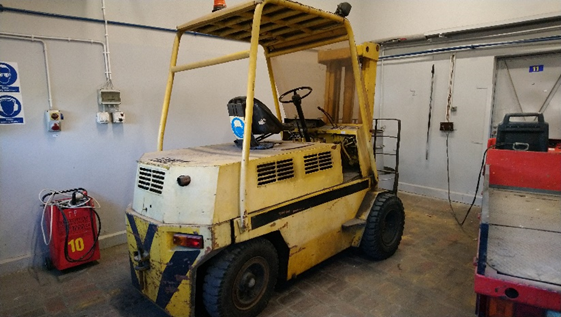 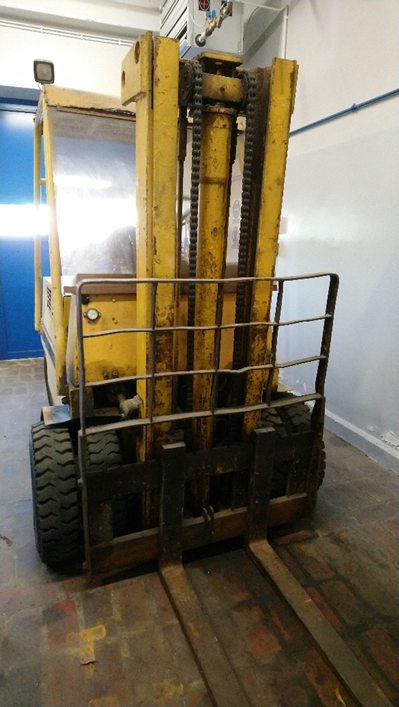 2. Podnośnik Kanałowy DKE 8 TCena minimalna: 1.500,00 zł  bruttoNr UDT: N 95 12000070Nr fabryczny: 086Nr ewidencyjny: 6410000086Rok budowy: 1983Podnośnik kanałowy DKE 8T o udźwigu 8 ton przeznaczony do podnoszenia przedniej i tylnej osi samochodu.Dźwignik jednośrubowy elektryczny z ruchomą nakrętką. Dźwignik składa się z zasadniczych zespołów:
- 4-ro kołowego wózka z dwiema poprzecznymi belkami nośnymi wykonanymi z ceownika o wymiarze 160- Dźwignika śrubowego z mechanizmem napędowym składającym się z silnika elektrycznego i przekładni ślimakowej- Skrzynki sterowniczej instalacji elektrycznej wyposażonej w wyłącznik główny, lampkę kontrolną, stacyjkę, licznik czasu pracy oraz kasetę sterującą ruchem dźwignika- dźwignik wyposażony jest w dwa wyłączniki krańcowe.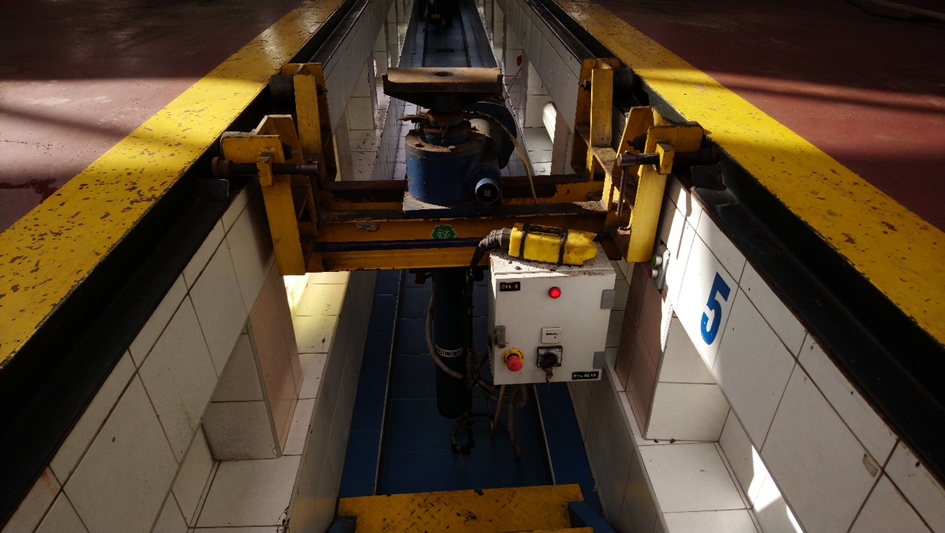 3. Dźwignik najazdowy SDO 12,5Cena minimalna: 2.000,00 zł  bruttoNr UDT: N 45 12000194Nr fabryczny: 399/79Nr ewidencyjny: 6410000043Rok budowy: 1978Opis:
Samochodowy dźwignik obsługowy dla samochodów ciężarowych i autobusów których ciężar nie przekracza 12 ton. Dźwignik jest urządzeniem stałym wymagającym wbudowania w nawierzchnię stanowiska i przykręcenia do fundamentu. Posiada 6 kolumn z napędem mechanicznym – śrubowym. Układ podnoszący napędzany jest silnikami elektrycznymi 3-fazowymi.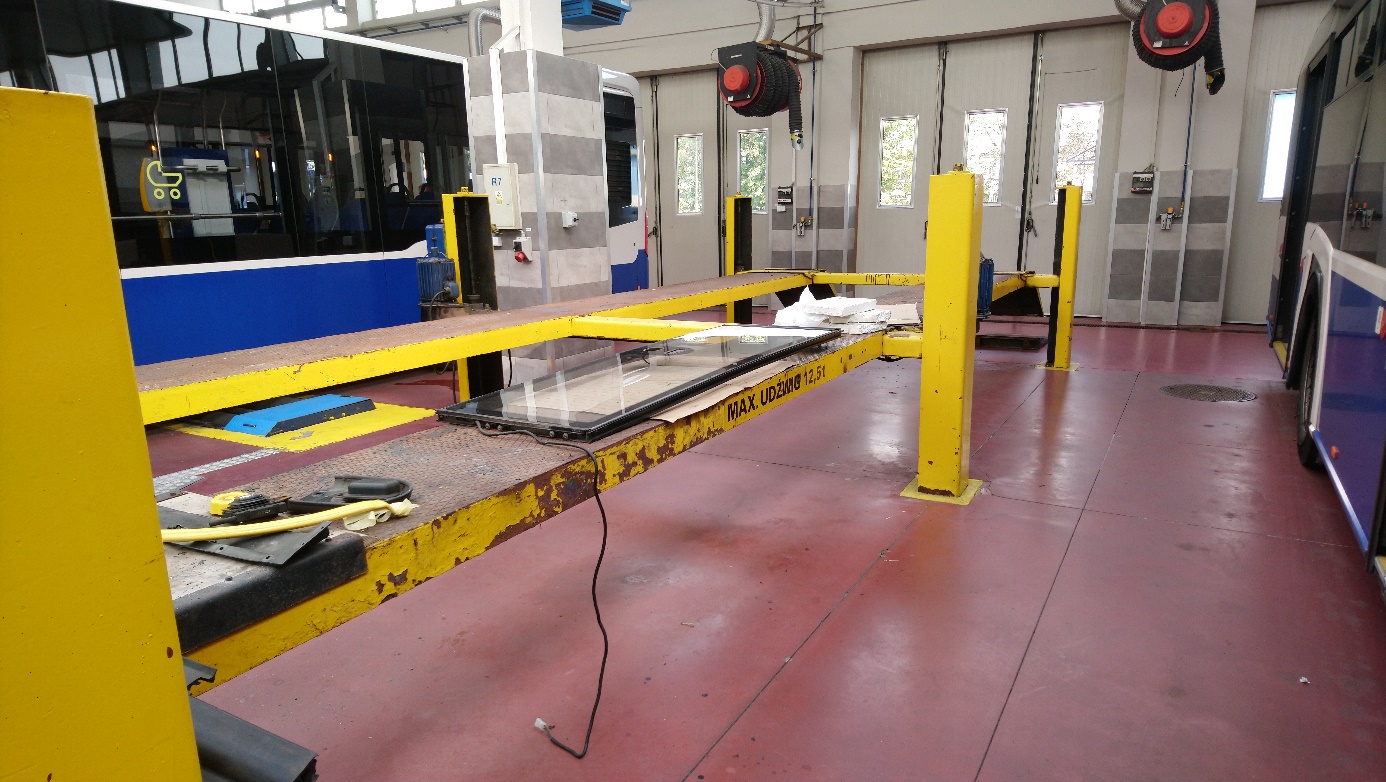 4. Dźwignik najazdowy SDO 20Cena minimalna: 2.000,00 zł  bruttoNr UDT: N 45 12000195Nr fabryczny: 016Nr ewidencyjny: 6410000085Rok budowy: 1980Urządzenie zdemontowane.Opis:
Dźwignik samochodowy SDO-20 jest dźwignikiem r-kolumnowym o napędzie mechaniczno-srubowym. Układ podnoszący jest napędzany silnikami elektrycznymi trójfazowymi. Przeznaczony do podnoszenia samochodów ciężarowych i autobusów o ciężarze całkowitym nie przekraczającym 20 ton. Dźwignik jest urządzeniem stałym wbudowanym w nawierzchnie stanowiska i przykręcony do fundamentu. Wymagane naprawy:
naprawa napędu, naprawa łańcucha, wymiana śruby napędowej. 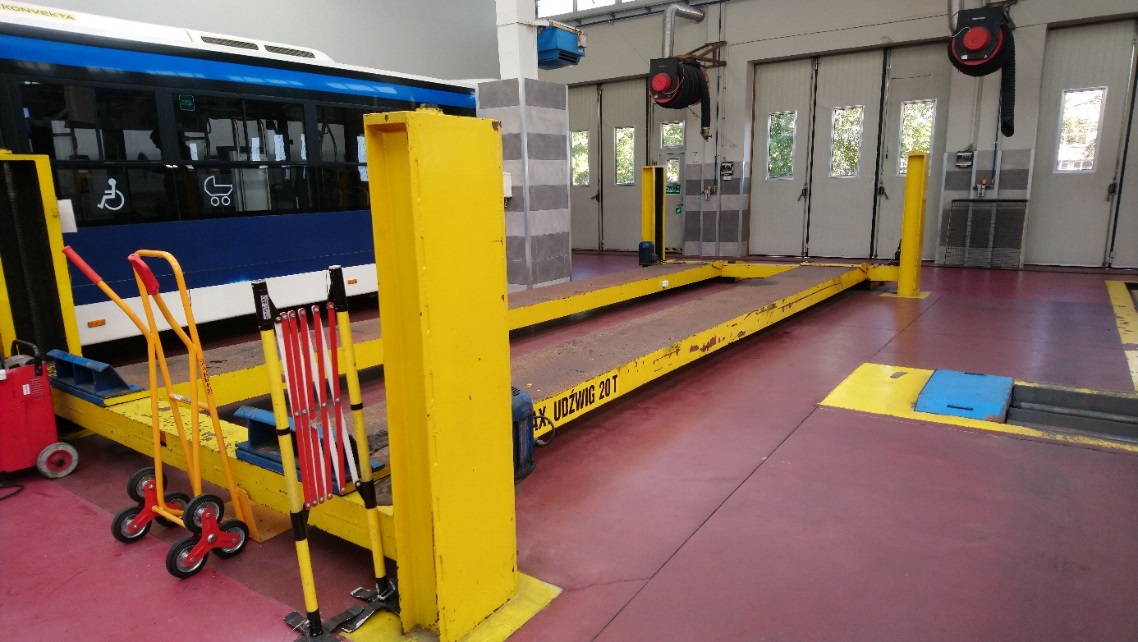 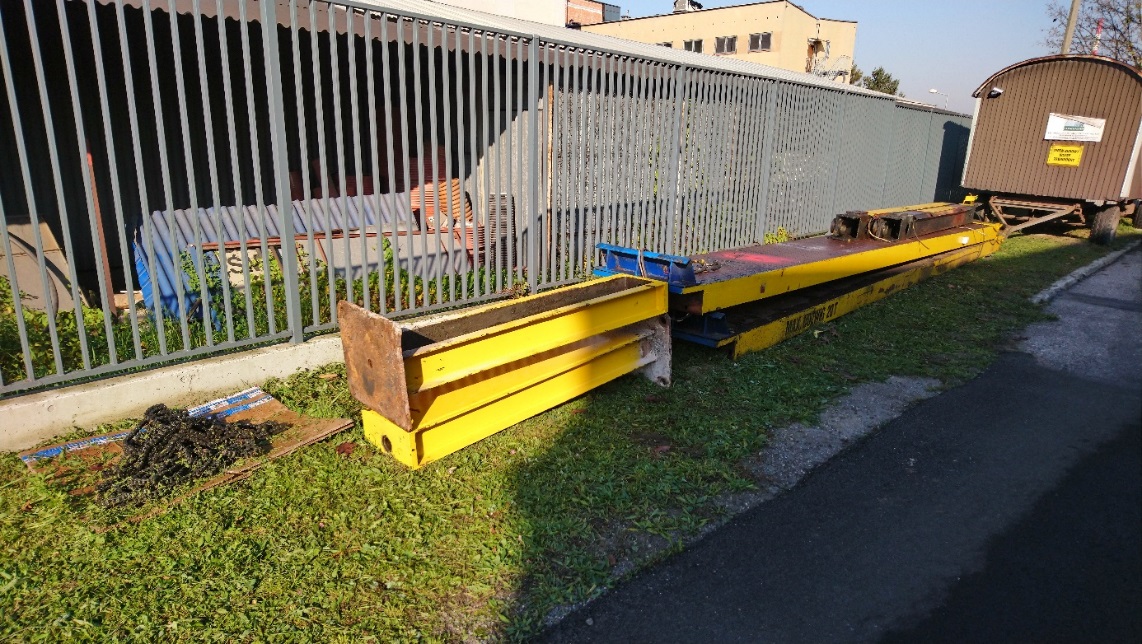 Podano ceny są cenami minimalnymi.  Wybór oferenta nastąpi na podstawie najkorzystniejszej (najwyższej) zaoferowanej ceny za poszczególne urządzenie                        i wyposażenie. Pytania w sprawie przedmiotu sprzedaży proszę kierować na adres e-mail: lslezak@mpk.krakow.pl, lub telefonicznie 12 254 18 14, 668-030-943Możliwość  oględzin: Stacja Obsługi Autobusów Płaszów, ul. Biskupińska 2,                                                   w godz. 700 – 1300  (po uzgodnieniu).Miejsce składania ofert: Biuro Obsługi Klienta MPK S.A. w Krakowie 
ul. Jana Brożka 3, 30-347 KrakówTermin składania ofert: 13.12.2019 r. do godz. 9.30, oferty złożone po upływie wyznaczonego terminu nie będą rozpatrywane;Oferty powinny być złożone w zamkniętych kopertach opisanych dokładną nazwą
i adresem podmiotu składającego ofertę oraz znakiem sprawy wraz z dopiskiem „nie otwierać do dnia 13.12.2019 r. przed godz. 10:00.Publiczne otwarcie ofert nastąpi w dniu 13.12.2019 r. o godz. 10:00 w Centrum Konferencyjnym przy ul. J. Brożka 3.Sprzedający zastrzega sobie prawo do odstąpienia od postępowania, unieważnienia postępowania lub uznania, że postępowanie nie dało rezultatów. W każdym z przypadków może to ogłosić bez konieczności podawania przyczyny.